AufgabenformularStandardillustrierende Aufgaben veranschaulichen beispielhaft Standards für Lehrkräfte, Lernende und Eltern. Hinweis: Wünschenswert ist die Entwicklung von mehreren Aufgaben zu einer Kompetenz, die die Progression der Standards (A – H) abbilden.Aufgabe und Material: En las vacaciones en España queréis tomar tapas en un restaurante. Tus padres y tu hermana no hablan español. Necesitan tu ayuda. LISUM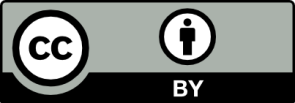 Aufgaben: LISUM Erwartungshorizont:Mögliche Schülerantworten:1) Ja, das geht. Es ist offen von 12 Uhr mittags bis 11 Uhr nachts.2) Dieses Restaurant gibt es an drei verschiedenen Orten im Zentrum von Madrid.3) Wir können telefonisch oder über ein Online-Formular reservieren. LISUMFachSpanischSpanischSpanischKompetenzbereichFunktionale kommunikative Kompetenz – Sprachlernkompetenz – Interkulturelle kommunikative KompetenzFunktionale kommunikative Kompetenz – Sprachlernkompetenz – Interkulturelle kommunikative KompetenzFunktionale kommunikative Kompetenz – Sprachlernkompetenz – Interkulturelle kommunikative KompetenzKompetenzSprachmittlung Sprachmittlung Sprachmittlung Niveaustufe(n)Sprachmittlung: B-DSprachlernkompetenz: C-DInterkulturelle Kompetenz: A-DSprachmittlung: B-DSprachlernkompetenz: C-DInterkulturelle Kompetenz: A-DSprachmittlung: B-DSprachlernkompetenz: C-DInterkulturelle Kompetenz: A-DStandardSprachmittlung:B-D: Die Schülerinnen und Schüler können einzelne, sprachlich einfach erschließbare Informationen aus Texten zu vertrauten Alltagssituationen adressaten- und situationsangemessen auswählen und sinngemäß mündlich und zunehmend schriftlich in die jeweils andere Sprache übertragen.Sie können zunehmend den Unterschied zwischen Sprachmittlung und Übersetzung erkennen und damit umgehen.(ES-K1.5 BCD)Sprachlernkompetenz:C-D: Die Schülerinnen und Schüler können Strategien des Sprachenlernens angeleitet nutzen (z. B. Verfahren zur Wortschatzaneignung, Anwendung von Hilfsmitteln und Nachschlagewerken).Sie können eigene sprachliche Kompetenzen angeleitet überprüfen und Möglichkeiten für die individuelle Weiterarbeit nutzenSie können Strategien der Sprachproduktion und -rezeption aufgabenbezogen einsetzen und sich zunehmend bewusst machen (z. B. selektives Lesen, Kompensationsstrategien, 
Strategien zum Umgang mit Nichtverstehen).Sie können Begegnungen mit der Fremdsprache für das eigene Sprachenlernen angeleitet nutzen.(ES-K5 CD)Interkulturelle Kompetenz:A-D: Die Schülerinnen und Schüler können landeskundliche Gegebenheiten der jeweiligen Zielsprachenländer wahrnehmen, diese mit ihrer eigenen Kultur vergleichen und sich exemplarisch soziokulturelles Wissen aneignen.Sie können Fremdem und Ungewohntem offen und interessiert begegnen, Unterschiede wahrnehmen sowie sich auf interkulturelle Begegnungssituationen einlassen.Sie können elementare kulturspezifische Sprach- und Verhaltensmuster unter Anleitung erkennen und in Alltagssituationen zunehmend angemessen agieren.(ES-K2 ABCD)Sprachmittlung:B-D: Die Schülerinnen und Schüler können einzelne, sprachlich einfach erschließbare Informationen aus Texten zu vertrauten Alltagssituationen adressaten- und situationsangemessen auswählen und sinngemäß mündlich und zunehmend schriftlich in die jeweils andere Sprache übertragen.Sie können zunehmend den Unterschied zwischen Sprachmittlung und Übersetzung erkennen und damit umgehen.(ES-K1.5 BCD)Sprachlernkompetenz:C-D: Die Schülerinnen und Schüler können Strategien des Sprachenlernens angeleitet nutzen (z. B. Verfahren zur Wortschatzaneignung, Anwendung von Hilfsmitteln und Nachschlagewerken).Sie können eigene sprachliche Kompetenzen angeleitet überprüfen und Möglichkeiten für die individuelle Weiterarbeit nutzenSie können Strategien der Sprachproduktion und -rezeption aufgabenbezogen einsetzen und sich zunehmend bewusst machen (z. B. selektives Lesen, Kompensationsstrategien, 
Strategien zum Umgang mit Nichtverstehen).Sie können Begegnungen mit der Fremdsprache für das eigene Sprachenlernen angeleitet nutzen.(ES-K5 CD)Interkulturelle Kompetenz:A-D: Die Schülerinnen und Schüler können landeskundliche Gegebenheiten der jeweiligen Zielsprachenländer wahrnehmen, diese mit ihrer eigenen Kultur vergleichen und sich exemplarisch soziokulturelles Wissen aneignen.Sie können Fremdem und Ungewohntem offen und interessiert begegnen, Unterschiede wahrnehmen sowie sich auf interkulturelle Begegnungssituationen einlassen.Sie können elementare kulturspezifische Sprach- und Verhaltensmuster unter Anleitung erkennen und in Alltagssituationen zunehmend angemessen agieren.(ES-K2 ABCD)Sprachmittlung:B-D: Die Schülerinnen und Schüler können einzelne, sprachlich einfach erschließbare Informationen aus Texten zu vertrauten Alltagssituationen adressaten- und situationsangemessen auswählen und sinngemäß mündlich und zunehmend schriftlich in die jeweils andere Sprache übertragen.Sie können zunehmend den Unterschied zwischen Sprachmittlung und Übersetzung erkennen und damit umgehen.(ES-K1.5 BCD)Sprachlernkompetenz:C-D: Die Schülerinnen und Schüler können Strategien des Sprachenlernens angeleitet nutzen (z. B. Verfahren zur Wortschatzaneignung, Anwendung von Hilfsmitteln und Nachschlagewerken).Sie können eigene sprachliche Kompetenzen angeleitet überprüfen und Möglichkeiten für die individuelle Weiterarbeit nutzenSie können Strategien der Sprachproduktion und -rezeption aufgabenbezogen einsetzen und sich zunehmend bewusst machen (z. B. selektives Lesen, Kompensationsstrategien, 
Strategien zum Umgang mit Nichtverstehen).Sie können Begegnungen mit der Fremdsprache für das eigene Sprachenlernen angeleitet nutzen.(ES-K5 CD)Interkulturelle Kompetenz:A-D: Die Schülerinnen und Schüler können landeskundliche Gegebenheiten der jeweiligen Zielsprachenländer wahrnehmen, diese mit ihrer eigenen Kultur vergleichen und sich exemplarisch soziokulturelles Wissen aneignen.Sie können Fremdem und Ungewohntem offen und interessiert begegnen, Unterschiede wahrnehmen sowie sich auf interkulturelle Begegnungssituationen einlassen.Sie können elementare kulturspezifische Sprach- und Verhaltensmuster unter Anleitung erkennen und in Alltagssituationen zunehmend angemessen agieren.(ES-K2 ABCD)ThemenfeldIndividuum und Lebenswelt (ES-I1)Individuum und Lebenswelt (ES-I1)Individuum und Lebenswelt (ES-I1)ggf. Bezug Basiscurriculum (BC) oder übergreifenden Themen (ÜT)ggf. Standard BCAufgabenformatAufgabenformatAufgabenformatAufgabenformatoffen	offen	halboffen	XgeschlossenErprobung im Unterricht: Erprobung im Unterricht: Erprobung im Unterricht: Erprobung im Unterricht: Datum Datum Jahrgangsstufe: 8Schulart: GymnasiumVerschlagwortungBienvenido a La Casa de las TapasLa Casa de las Tapas es un restaurante tradicional que existe desde 1901.Para reservar, puedes llamar al +34 980 860 860 o hacerlo a través de nuestro formulario de reservas. aquíHORARIO DE APERTURALunes: 12:00 – 11:00 de la NocheMartes: 12:00 – 11:00 de la NocheMiércoles: 12:00 – 11:00 de la NocheJueves: 12:00 – 12:00 de la NocheViernes: 12:00 – 01:00 de la NocheSábado: 12:00 – 01:00 de la NocheDomingo: 12:00 – 12:00 de la NocheContactoLa Casa de las Tapas 1: c/ Velazquez 22, 28012 MadridLa Casa de las Tapas 1: c/ San Juan 5, 28012 MadridLa Casa de las Tapas 1: c/ Miguel 88, 28012 MadridTelÉfono: +34 980 860 860                          E-Mail: bienvenido@lacasadelastapas.es1.1.Deine Eltern und deine Schwester wollen am Mittwoch gegen 20 Uhr in diesem Restaurant essen gehen.Ist das möglich? Was sagst du ihnen?Deine Eltern und deine Schwester wollen am Mittwoch gegen 20 Uhr in diesem Restaurant essen gehen.2.2.Ihr müsst das Restaurant finden. Wo befindet es sich? Was sagst du deinen Eltern?Ihr müsst das Restaurant finden. 3.3.Ihr wollt reservieren.Wie müsst ihr vorgehen? Was sagst du deinen Eltern?Ihr wollt reservieren.